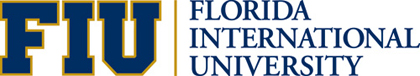 FACULTY SENATE CURRICULUM BULLETINCURRICULUM BULLETIN #5                                                                                                                                     March 27, 2012      The following curriculum information is presented to the University Community for its consideration.  In accordance with the procedures of the University Curriculum Committee, Graduate Council and Undergraduate Council, objections to all proposed new courses, programs or program/course modifications should be communicated, in writing, within two weeks of the publication date of this bulletin, to Professor Nagarajan Prabakar, Engineering (Curriculum Committee), Professor Fred Blevens,  Journalism (Graduate Council) or Professors Tania Rivera, Public Health, and Cynthia Dottin, Library, (Undergraduate Council).**************************************************************************************************HEARINGSNAME:		New Undergraduate Major: Japanese Area Studies COLLEGE:	Asian StudiesDATE:		April 6, 2012TIME:		10:00-10:30 amPLACE:		GL 835 and LIB 155CONTACT:	Steven Heine		                   (Joint Undergraduate Council & Curriculum Committee Hearing)NAME:		New Undergraduate Minor: Japanese Language and Literature COLLEGE:	Modern Languages DATE:		April 6, 2012TIME:		10:30-10:50 amPLACE:		GL 835 and LIB 155CONTACT:	Asuka Mashav							(Undergraduate Council Hearing)Course Revision for Global Learning DesignationThe following proposals have been submitted for Global Learning Designation and will be heard by the Faculty Senate Global Learning Curriculum Oversight Committee.  You may click on the course name to view the proposal’s supporting documents.		Proposals and Changes LISTED BY COLLEGE AND DEPARTMENTThe following proposals and changes, which do not require hearings, are listed below for review by the university community and may be accessed by clicking on the hyperlinks.  Faculty contact names are listed and may be reached with questions and problems.Changes to a Graduate Track: Two-Year Track –Contact: W. Elysse NewmanChanges to a Graduate Track: Three-Year Track –Contact: W. Elysse NewmanCommunication ArtsChanged to an Undergraduate Major: Communication Arts -Contact: Daniel BlaeuerMusicChanges to an Undergraduate Track: Vocal Performance –Contact: Joel GalandChanges to a Graduate Degree Program: Masters of Arts in African and African Diaspora Studies –Contact: Jean RahierCollege of Business AdministrationAccounting Changes to a Graduate Degree Program: Master of Accounting –Contact: Ruth Ann McEwenChanges to an Undergraduate Major: Bachelors of Accounting  -Contact: Ruth Ann McEwenAll CBA DepartmentsChanges to an Undergraduate Degree Program: All CBA Degrees –Contact: Ronnie SilverblattChapman Graduate SchoolChanges to a Graduate Degree Program: Corporate MBA –Contact: Clark WheatleyChange to a Graduate Degree Program: Executive Master of Business Administration –Contact: Dr. Stephen BarnettChanges to a Graduate Degree Program: Professional MBA- Jamaica for Executives –Contact: Deanne ButcheryDecision Science Changes to a Graduate Degree Program: Master of Science in Management Information Systems –Contact: Debra VandermeerManagementChanges to an Undergraduate Major: International Business Honors –Contact: Ronnie SilverblattChanges to an Undergraduate Major: International Business –Contact: Ronnie SilverblattChanges to an Undergraduate Major: Management –Contact: Ronnie SilverblattCollege of EducationLeadership and Professional StudiesChanges to a Graduate Track: Recreational Therapy –Contact: Alexi McKenneyChanges to a Undergraduate Track: Recreational Therapy –Contact: Alexi McKenneyTeaching and Learning Changes to a Graduate Degree Program: Exceptional Student Education –Contact: Elizabeth CramerChanges to a Graduate Degree Program: Special Education –Contact: Elizabeth CramerChanges to an Undergraduate Degree Program: BS in Early Childhood Education: (Prekindergarten/Primary Education: Age 3 through Grade 3 & ESOL Endorsement) –Contact: Angela SalmonNew Graduate Certificate: Grades K-5 Mathematics Teaching –Contact: Maria L. FernandezNew Graduate Certificate: Grades 6-8 Mathematics Teaching –Contact: Maria L. FernandezNew Graduate Certificate: Grades K-5 Science Teaching –Contact: George E. O’BrienNew Graduate Certificate: Graduate Certificate in Grades 6-8 Science Teaching –Contact: George O’Brien College of Engineering and ComputingComputer and Information ScienceChanges to an Undergraduate Minor: Computer Science–Contact: Nagarajan PrabakarElectrical and Computer EngineeringChanges to an Undergraduate Degree Program: BS in Computer Engineering –Contact: Herman WatsonChanges to an Undergraduate Degree Program: BS in Electrical Engineering –Contact: Herman WatsonSchool of Journalism and mass communicationJournalism/BroadcastingChanges to an Undergraduate Track: Bachelor in Communication –Contact: Carlos SurisCollege of Nursing and Health SciencesCommunication Sciences and DisorderChanges to a Graduate Degree Program: Speech-Language Pathology –Contact: Monica HoughGraduating Nursing Changes to a Graduate Degree Program: MS in Nursing: Subplan: Adult Health Nursing –Contact: Lucie DlugaschChanged to a Graduate Degree Program: Postmasters Certificate in Adult Health Nursing –Contact: Lucie DlugaschHealth Service AdministrationChanges to an Undergraduate Degree Program: Bachelors of Health Services Administration: Changes to Admission , Graduation and Scholastic Requirement  -Contact: Chanadra Young WhitingChanges to an Undergraduate Degree Program: Bachelors of Health Services Administration: Changes to Curriculum Plan  -Contact: Chanadra Young WhitingNEW COURSES AND COURSE CHANGES – LISTED BY COLLEGE/ SCHOOL/DEPARTMENT  College of Architecture and the artsCOMMUNICATION ARTSNEW COURSE REQUESTSSPC 2XXX	Public Speaking in a Business Context						3 creditThis course is designed to provide business student with experiences in business and sales presentation with common presentational software programs.Prerequisite: Admittance to the College of BusinessCOURSE CHANGE/DELETION REQUESTCOM 4417	New Catalog Description: This course will examine the unique relationship between communication and film from the 1920’s (the era of silent film) through today.COM 3150	New Prerequisites: Admitted to the college of Business, SPC 2608 and ENC 1101 with grades of a C or higher and 45 credit hours with a GPA of 2.75College of ArT AND SCIENCESENGLISH DEPARTMENTNEW COURSE REQUESTSENC 3XXX	Advanced Business Writing 							3 creditsAdvanced writing course emphasizing workplace writing and  professional communication appropriate to business professions. Prerequisite: ENC 1101 and  ENC 1102GLOBAL AND SOCIOLOGICAL STUDIESCOURSE CHANGE/DELETION REQUESTGEO 3471	New Catalog Description: Examines the uneven spatial distribution of power in the world. Emphasis is on the nation-state, sovereignty, territoriality, but also on challenges to hegemonic space e.g. from social movements.GEO 6478	New Catalog Description: Examines the school of thought that emerged in the 1980s challenging hegemonic ways of representing the world. Topics include feminist geopolitics, war on terror, critical geopolitics in Latin America.SYA 4011	Catalog Description: Focuses on one or more theoretical perspectives from the standpoint of a particular empirical research issues or set of issues. Topics may vary by instructor and by semesterSYD 4702	New Title: Race, Gender, Sexuality: Entanglement across Time and SpaceSYD 5708	New Title: Advanced Race, Gender, Sexuality: Entanglement across Time and SpaceMATHEMATICS AND STATISTICSCOURSE CHANGE/DELETION REQUEST 1147	New Prerequisite: Grade of “C” or higher in MAC 1105 or appropriate score on placement exam for students with no prior college-level coursework in mathematicsMAC 2233	New Prerequisite: Grade of “C” or higher in MAC 1140 or MAC 1147 or appropriate score on placement exam for students with no prior college-level coursework in mathematicsMAC 2311	New Prerequisite: Grade C or higher in MAC 1147, or in MAC 1114 and MAC 1140, or appropriate score on placement exam for students with no prior college-level coursework in mathematicsRELIGIOUS STUDIESNEW COURSE REQUESTSREL 5XXX	Seminar on Jain Sacred Sources							3 creditsIn depth study of selected primary text of Jainism, examining diverse scripture, including prose verse, philosophical conversations, and narrative stories of different Jain sects. Basic knowledge of Jainism necessary.WOMENS STUDIESNEW COURSE REQUESTSWST 4XXX	Women’s Bodies and Biology 							3creditsFocus on the body of the human female, considering her structure and function, image over time, and how biology affects women abilities, health, and self-esteemCOURSE CHANGE/DELETION REQUESTWST 5253	New Title: Entangles Histories: Race, Gender, SexualityCollege of BUSINESSMANAGEMENTNEW COURSE REQUESTSGEB 6XXX	Creating Economic and Social Value 						8 creditsThis interdisciplinary business course focuses on concept, techniques and experiences that result in a better understanding of complex and ambiguous work of delivering customer utility.Prerequisite: GEB 6XXX (Module 1)Corequisite: MAN 6XXX (Leadership)	GEB 6XXX	Navigating in a Global World							8 creditsConcepts and issues from macroeconomics, accounting, international law, political science, finance, and international business give broad but insightful perspective about a complex and ambiguous world.  Corequisite: MAN 6XXX (Leadership), MAN 6XXX (Innovation)GEB 6XXX	Strategy Development and Implementation 						8 creditsThis strategy course integrated strategic planning models and focuses on the implementation of business strategies in various stages of the firm’s life cycle through case study and project work.Prerequisite: GEB 6XXX (Module 1), GEB 6XXX (Module 2), GEB 6XXX (Module 3)  GEB 6XXX	Organizational Processes that Deliver Economic and Social Value                       		8 creditsThis course examines the internal working of an organization to identify, analyze, correct, and create structures that enables performance.Prerequisites: GEB 6XXX (Module 1), GEB 6XXX (Module 2)Corequisite: MAN 6XXX, MAN 6XXXMAN 6XXX	Leadership Development Seminar I 						1 creditThis leadership seminar focuses on increasing self-awareness of the student as leader. Student will complete a 306 assessment and develop a personal leadership action plan.MAN 6XXX	Leadership Development Seminar II						1 credit			This leadership seminar focuses on helping a leader make better decisions and build high performance teams.MAN 6XXX	Leadership Development Seminar III						1 creditLeadership Development Seminar III focuses in the developing interpersonal competencies and examining how to give timely, specific feedback, and helpful coaching .MAN 6XXX	Leadership Development Seminar IV 						1 creditThis leadership seminar focuses on developing leaders by helping them to think strategically, create and convey a vision and direction, learn how to deal with ambiguity and in times of crisis.College of education LEADERSHIP AND PROFESSIONAL STUDIESCOURSE CHANGE/DELETION REQUESTLEI 3703		New Title: Introduction to Recreational Therapy New Catalog Description: History philosophy and current principles of recreational therapy processes and application, Emphasis will be given to the role of recreational therapy services.LEI 3723		New Title: Recreational Therapy Facilitation Techniques and Modalities 				Changed from C-lec-lab to L-Lab			Change Digits: 4724			Credit Hour Varies from 1 to 3LEI 3724		New Title: Recreational Therapy Facilitation Techniques			New Catalog Description: Designed an in-depth examination of RT facilitation techniques as they are implemented with individuals with various disabling condition or limitations.LEI 4705		New Title: Program Planning in Recreational Therapy 			New Catalog Description: Principles and practices in planning and implementing programs in recreational therapy setting. Special emphasis will be places on a systematic approach through problem solving techniques 			New Prerequisite: LEI 3703LEI 4711		New Title: Client Assessment, Documentation, and Evaluation in Recreational Therapy			New Catalog Description: An overview of the theory, concept and techniques used in client assessment, evaluation and documentation for recreational therapy treatment.			New Prerequisite: LEI 3703LEI 4720		New Title: Trends, Issues and Managerial Aspect of Recreational Therapy			New Catalog Description: An examination of current issues, trend, and professionalization and managerial concerns in recreational therapy.			New Prerequisite: LEI 3703 LEI 5716	New Title: Program Planning in Recreational Therapy			New Catalog Description: Principle and practices in planning and implementing program in recreational therapy setting. Special emphasis will be placed on a systematic approach through problem solving techniques.			New Prerequisite: LEI 3703LEI 6726		New Title: Trends, Issues, and Managerial Aspect of Recreational Therapy			New Catalog Description: An examination of current issues, trends, and professionalization and managerial concerns in recreational therapy.			New Prerequisite: LEI 3703LEI 6816		New title: Advanced Recreational Therapy Facilitation Techniques			New Catalog Description: Designed to provide an in-depth examination of RT facilitation techniques as they are implemented with individual with various disabling condition or limitation.TEACHING AND LEARNING NEW COURSE REQUESTSMAE 5XXX	Number and Operation for Teaching in Grades K-5					3 creditsStudy mathematics in numbers and operations for teaching grades K-5 to build teachers’ knowledge of content, curriculum, teaching methods and student learning.Prerequisite: MAE 4310 or equivalent courseMAE 5XXX	Number Systems, Rational Numbers, and Operations for Teaching in Secondary School	3 creditsStudy mathematics education in number systems, rational numbers, and operations to build secondary teachers’ of knowledge of content, curriculum, teaching methods, assessment, and student learning. MAE 6XXX	Algebra, Statistics, and Probability for Teaching in Secondary School			3 creditsStudy mathematics education in algebra, statistics, and probability to build secondary teachers’ knowledge of content, curriculum, teaching methods, assessment, and student learningMAE 6XXX	Elements of Algebra and Data Analysis for Teaching in Gr. K-5			3 creditsStudy mathematics education in algebraic thinking and data analysis for teaching grades K-5 to build teachers’ of knowledge of content, curriculum, teaching methods and student learning.Prerequisite: MAE 4310 or equivalent courseMAE 6XXX	Elements of Geometry and Measurement for Teaching in Gr. K-5			3 creditsStudy mathematics education in geometry and measurement for teaching grades K-5 to build teachers’ knowledge of content, curriculum, teaching methods and student learning.Prerequisite: MAE 4310 or equivalent courseMAE 6XXX	Proportional Reasoning, Geometry and Measurable for Teaching in Secondary School	3 creditsStudy mathematics education in proportional reasoning, geometry, and measurable to build secondary teachers’ knowledge of content teaching methods, assessment, and student learning.SCE 5XXX	Special Topics in Grades 6-8 Science Education					3 creditsCurriculum and instruction focus on grades 6-8 inquiry and reformed-based practices in earth /space science. Aligned with a new national K12 Science Education Framework and FL NGSSSCorequisite: Placement or current teaching in a schoolSCE 5XXX	Teaching and Learning in Elementary Science Education 				3 creditsCourse orientation is directed to understanding and examining “science for all” with employment of the Learning Cycle Model and numerous differentiated strategies for benchmark lessons in K-5 science.Corequisite: Placement or current teaching in a school.SCE 6XXX	Instruction in Middle School Science						3 creditsRefines skills related to program development, methods of teaching, selection of materials, and review of research in middle school science education. Focus is on 6-8 content and method of teaching.Corequisite: Placement or current teaching in a schoolSCE 6XXX	Teaching and Learning Interdisciplinary Approaches in Elementary Science Education	3 creditsCurriculum and instruction focus is on K-5 inquiry and reformed practices based upon A Framework for K-12 Science Education: Practice, Crosscutting Concept, and Core Ideas: earth and space science.Corequisite: Placement or current teaching in a schoolCOURSE CHANGE/DELETION REQUESTEEC 4204 	New Title: Early Childhood Curriculum and Programs			New Catalog Description: Knowledge of curriculum, programs and instructional skills in early childhood.MAE 5945	New title: Practicum: Mathematics Education New Catalog Description: Supervised teaching and other professional development in an elementary, middle, or senior high school.New Prerequisite: Permission of InstructorCollege of engineering and computingCIVIL AND ENVIROMENTAL ENGINEERINGNEW COURSE REQUESTSEGN 4XXX	Engineering for Global Sustainability and Environmental Protection			3 creditsThis course examining the effect of modern human on the environment and explores the role of engineers in creating and environmentally sustainable future. Also serve as a global learning course.Prerequisite: PHY 2048, MAC 2312school of Journalism and mass communicationJOURNALISM AND BROADCASTINGNEW COURSE REQUESTSVIC 4XXX	Visual Storytelling and Production 							3 creditsThe course is designed to teach journalism students how to tell a story using the visual toolset to get a story right on multiple platforms, including television, radio, and online.Prerequisites: JOU 3117, RTV 3260, and full admission into upper division COURSE CHANGE/DELETION REQUESTJOU 3117             New Title: News Reporting and Writing New Catalog Description: Teaches the fundamental of reporting, interviewing, public records and   arithmetic for         journalist, and writing news, the basic skills requires for any sort of journalism New Prerequisites: JOU 3003, MMC 3104C and full admission into upper division programJOU 3300            New Prerequisites: MMC 3104C, JOU 3117, RTV 3260, and full admission into upper division programJOU 4341	New Prerequisites: MMC 3104C, JOU 3300, VIC 4XXX (Visual Storytelling and Production), and full admission into upper division program College of lawNEW COURSE REQUESTSLAW 6XXX	Mediation									3 credits	Students will gain an understanding of the practice of mediation from the perspective of a lawyer representing a client, along with acquiring the skill to focus on the interactions of the participants.LAW 7XXX	Advanced Trial Advocacy								3 credits	This course focuses on advanced element, concepts, and strategies in presenting complex cases to a jury, namely jury selection, presentation of scientific evidence, and examination of expert witness.	Prerequisites: Trail advocacy; Evidence; Approval by the Director of the Trial Advocacy ProgramCollege of MEdicineNEW COURSE REQUESTSMEL 7XXX	Clinical Virology Elective								1-12 credits	This rotation is an in-patient and out-patient two week course at Jackson North Medical Center and a laboratory experience at the State of Florida Department of Health virology testing laboratory.  The inpatient experience will focus on the opportunistic infections requiring hospitalization as a consequence of advanced HIV Disease.  The out-patient experience will focus on the diagnosis and treatment of patients with common viral diseases, primarily Hepatitis B, Hepatitis C, Herpes simplex-type II and HIV.  The State of Florida Department of Health Virology lab will allow students to see how virologic tests are performed for influenza using molecular techniques as well as other virologic serologic testing for viral and bacterial pathogens. 	Prerequisite: Enrolled in the Hebert Wertheim College of Medicine MEL 7XXX	Medicine and Society Capstone 							1-4 credits	The Medicine and Society program aims to train future physicians who are ethical, culturally competent, and socially responsible This Medicine and Society Capstone is a longitudinal project designed to integrate student learning from Medicine & Society throughout the four years of undergraduate medical education. Students are to demonstrate understanding of Graduation Competency of Social Responsibility and related Medicine & Society Educational Objectives by giving back to the community members in the form of a community-focused Capstone Project under the guidance of a faculty mentor. Students must identify a community need using evidence, elicit community input, and address a priority community concern with their project. Students will present their projects in a community forum prior to graduation. The Medicine & Society Capstone is a requirement for graduation from the Herbert Wertheim College of Medicine. It will be graded on a pass/fail basis.Prerequisite: Enrolled in the Hebert Wertheim College of MedicineMEL 7XXX	Professional Development and Clinical Medicine Capstone				1-5 credits	Professional Development (Part 1)The Professional Development Capstone is explicitly designed to address anticipated expectations of Professionalism in the first few months of residency and beyond. Additionally, the Capstone in Professional Development is intended to serve as a review of relevant topics for Internship and the introduction of specific practical topics not otherwise covered in the curriculum. The Capstone is divided into learning modules:Achieving successful residency experienceSelf and personal growth for lifeThriving in the business of medicine and personal business affairsPractice ManagementHome Health CareOccupational MedicineClinical Medicine (Part 2)The Clinical Medicine Capstone or Transition to Residency is a required course, lasting approximately two weeks immediately prior to graduation and will be taught in a large groups as well as small groups/workshop format. Since students will be embarking on different career paths, after graduation there will be choices of several sessions to attend, based on individual interests as well as topics which are of relevance to all. Attendance is mandatory and will be tracked, with attendance at XXX% of sessions being required for a passing grade. Prerequisite: Enrolled in the Hebert Wertheim College of MedicineMEL 7XXX	Radiology Clerkship 								2-3 creditsThe Radiology Clerkship takes place entirely at FIU Campus AHC2.  The clerkship is a largely self-directed online study of selected resources and developed PowerPoint presentations together with directed reading of required text and articles. Progress in understanding of the concepts provided will be assessed by frequent MCQ examinations.This clerkship will provide medical students with a basic understanding of the common techniques used in medical imaging, the evidence-based choice of appropriate studies for given clinical symptoms, the  potential complications and side effects of such studies and the interpretation of medical imaging studies of common clinical conditions.Prerequisite: Enrolled in the Hebert Wertheim College of MedicineCOURSE CHANGE/DELETION REQUESTBCC 7110	New Catalog Description: Period lll Internal Medicine Clerkship occurs for the most part, at Baptist and at Memorial Healthcare Systems in consecutive rotations with a total length of 48 days (see table 1). This clerkship has two components: ambulatory (30%) and hospital-based (70%) and it is designed to provide medical students with a foundation of knowledge, skills and attitudes necessary to approach and care for adult patients in an outpatient and hospital setting. Student’s primary work will be under direct supervision of internal medicine preceptors from the community, the public health system and the academic setting. The Internal Medicine clerkship will emphasize basic assessment and management of core common problems in Internal Medicine (see table 2), including identifying patient problems, establishing a differential diagnosis and planning an appropriate evaluation and treatment in preparation for an increased independence in management and therapeutics during period four. Clinical judgment and diagnostic reasoning skills will be a focus of this clerkship. There will be opportunities to experience internal medicine specialties with weekly rotations such as cardiology, pulmonary, renal, infectious diseases and gastroenterology. Emergency medicine experiences at the Baptist Health System will give opportunities to learn the new presentation of IM and surgical disorders and the acute presentation of chronic disorders. This rotation will also build experience in mastering procedural skills.New Credits Hours: from 12 to 9-12bcc 7120	New Catalog Description: The Neurology Clerkship takes place at Physician Clinics, Cleveland Clinic Foundation, and Baptist Hospital over six weeks.  This clerkship has three components with each constituting approximately 33%: ambulatory, didactic and hospital-based.  This clerkship will provide medical students with experience in general and specialty neurology.   Students will learn to diagnose and treat non-emergent neurological disorders in the outpatient setting, as well as neurological emergencies in the inpatient setting. New Credits Hours: from 6 to 3-5BCC 7130	New Catalog Description: The Obstetrics and Gynecology clerkship gives third-year medical students a 6-week rotation in the core discipline of women’s health.  The gynecologist and obstetrician are involved in every facet of women’s health care maintenance and delivery throughout the patient’s lifespan.  They provide care from pre-pubertal and early menarche, primary care providers for healthy women, the joy of normal pregnancy and delivery, to the crises of infertility, pregnancy loss, and cancer.  Therefore, a general understanding of the field is important to the development of a well-rounded primary care physician.  Medical students are exposed to all aspects of the specialty, including ambulatory clinics, hospital inpatient wards, the operating room, emergency room visits and consults, radiology, and the labor and delivery suite. Throughout the rotation, faculty and nurse midwives will serve as instructors to the various fundamentals in women’s health.  But the most profound learning comes from self-motivation and patient centered learning.  Our goal in the rotation is to guide and motivate learning, not just in the disease process, but also providing the tools that are instrumental in the continuously evolving practice of medicine such as patient based population needs, medical economics, treatment modalities, and legislative concerns.  New Credits Hours: from 6 to 6-7BCC 7140 	New Catalog Description: The Core Pediatric Clerkship will provide students with experiences in the evaluation, diagnosis, and management of pediatric patients.  Through both inpatient and outpatient clinical experiences, students will be exposed to a wide variety of pediatric patients presenting with acute illnesses, chronic illnesses, and health maintenance needs. Students will actively participate in clinical cases, simulated cases, simulation laboratory scenarios, and didactic lectures.  The clerkship emphasizes the basic skills of assessment and management of common pediatric problems.New Credits Hours: from 6 to 7-9BCC 7150	New Catalog Description: The course introduces Period 3 medical students to general and specialty psychiatry and allows students to develop competencies in diagnosing and treating psychiatric disorders. The structure of the clerkship ensures that students receive exposure to different clinical practice settings, including emergency department (ED), inpatient, outpatient, and consultation-liaison services.New Credits Hours: from 6 to 6-7BCC 7160	New Catalog Description: This clerkship will provide students with experience in the recognition and management of surgical disease and in basic surgical techniques.  During this clerkship students will develop understanding of the scientific basis of surgical diseases and disorders.  Students will then learn to perform assessments and develop differential diagnoses for these surgical presentations.  Students will learn through participating in pre-operative care, operative procedures, outpatient surgery clinics and didactic experiences on management of surgical diseases.  Students will also learn how to evaluate normal and complicated post-operative recovery with surgical inpatients and outpatients.  Upon completion of the surgery clerkship, students will also fully understand norms of professional behavior by working effectively with patients and families as a member of the health care team.New Credits Hours: from 12 to 9-12BCC 7175	New Catalog Description: Family Medicine is the specialty that focuses on care for the whole person regardless of age, gender, or disease, set within their social and community context. The Period 3 Family Medicine Clerkship is a practical opportunity for students to demonstrate progressive skill development integrating their knowledge of basic and social sciences, clinical skills, professional development, and social accountability.  Under the supervision of FIU Family Medicine faculty, students will conduct and document history, physical exam, assessment, management and plan and provide patient education.  The course is aimed at preparing students for Period 4 rotations and their future careers as physicians.  The syllabus is subject to change at the discretion of the Clerkship Director with 3 days notice via LMS.  The goals of the clerkship are: to help students in their journey towards becoming excellent, effective, autonomous patient-centered physicians,to share the joys and the identity of FM, emphasizing the principles of FM, to encourage students to respect the profession of FM and to encourage and empower those considering or planning on a career in FM .New Credits Hours: from 3 to 3-5BMS 7810	New Catalog Description: The major themes of Osler Friday are student-driven inquiry, learning and teaching with integration of the 6 core competencies of medical education.  Problem-based learning in small groups followed by large group consultation with specialists will serve as the primary learning format.  Individual and pair assignments in critical appraisal, clinical application of statistics, and a group assignment in case development will also support the course learning objectives. New Credits Hours: from 7 to 5-7College of Nursing and health sciencesCOMMUNICATING SCIENCES AND DISORDERNEW COURSE REQUESTSSPA 6XXX	Adult Communication Disorder and Cognition					3 creditsRelationship between cognition and language in typical aging , and definition, appraisal, and treatment of communication disorder in dementia, traumatic brain injury, and right hemisphere brain-damage.HEALTH SERVICES ADMINISTRATIONCOURSE CHANGE/DELETION REQUESTHSA 3XXX	New Prerequisite: HSA 3111(Corequisite)HSA 3111	New Title: Introduction to Health Service SystemHSA 3180	New Title: Leadership and Management for Health ProfessionalsNew Catalog Description: This course introduces students to an overview of the basis of leadership and management with an emphasis on the roles, functions, and skills necessary in the changing health care environment.New Prerequisite: ECO 2023, ACG 2021, CGS 2060, or STA 2023 and/ or department consentHSA 4110	New Title: Healthcare Organizational Behavior and Resource ManagementNew Catalog Description: Analysis of organizational behavior and resource management and the implication for leadership and management of healthcare systems.New Prerequisites: HSA 3111 and HSA 3180HSA 4113	New Title: Global Issues and Trend in HealthcareNew Catalog Description: Developing issues and trends involving global health care systems are analyzed to determine their impact on service delivery, financing, quality measures, evidence-based practice, and accessibility.New Prerequisites: HSA 3111, HSA 3180, HSA 3XXX, HSC 3661, ENC 3213 or COM 3110 or PAD 3438, HSA 4190, HSA 4110, HSA 4170, and HSA 4421 with Department consentHSA 4150	New Title: Global Healthcare Systems and Policy New Catalog Description: Develop basic knowledge of Global healthcare systems and policies including healthcare outcomes, evidence based practices, sociopolitical system and roles of various healthcare providers.New Prerequisite: HSA 3XXX, HAS 4421, IHS 4111and HSA 4700HSA 4170	New Title: Healthcare Financial ManagementNew Catalog Description: This course is an introduction to economics and financial management in diverse healthcare organizations			New Prerequisite: HSA 3111 and HSA 3180HSA 4190	New Prerequisite: HSA 3111, HSA 3180, and HSC 3661HSA 4192	New Prerequisite: HSA 4700, HSA 4190, HSA 4170, HSA 4110, and HSA 4421HSA 4421	New Title: Legal Aspects of Healthcare		New Prerequisites: ENC 3212 or COM 3110 or PAD 3438, HSA 3111 and HSA 3180HSA 4700	New Title: Quality and Evidence-Based Healthcare ServicesNew Catalog Description: This course incorporates basic research methods, processes and models in analyzing research studies, and incorporating current quality standards and evidence-based protocols into healthcare New Prerequisites: ENC 3213 or COM 3110 or PAD 33438, HSA 3111 and HSA 3180HSA 4850	New Catalog Description: Students who have completed all Health Services Administration program require course work are provided an opportunity to observe and engage in an administrative internship in a healthcare setting.	New Prerequisites: HSA 3111, HSA 3160, IHS 4111, HSA 3XXX, ENC 3213 or COM 3110 or PAD 3438, HSA 4700, HSA 4190, HSA 4110, HSA 4170, and HSA 4421HSC 3661	New Prerequisite: HSA 3111 IHS 4111	New Prerequisite: NoneGRADUATE NURSINGCOURSE CHANGE/DELETION REQUESTNGR 6201L	New Title: Advanced Adult- Gerontology Nursing Practice 1NGR 6202C	New Title: Advanced Adult-Gerontology Nursing 2NGR 6202L	New Title: Advanced Adult-Gerontology Nursing 2NGR 6209	New Title: Clinical Decision Making in Advanced Adult-Gerontology NursingNGR 6700L	New Title: Role Synthesis in Advanced Adult-Gerontology Nursing PracticePHYSICAL THERAPYCOURSE CHANGE/DELETION REQUESTPHT 6165	Change to “C”-lec-labundergraduate educationFIRST-YEAR PROGRAMSNEW COURSE REQUESTSSLS 1550	Discover Your Major 								1 creditsThis course is designed for Exploratory majors. Through the process of self-exploration and career planning, student will learn how to match their interests and skills to an appropriate major/career.SLS 3550	Major and Career Exploration							1 creditsStudents will be exposed to the fundamentals of career development strategies and clarify interest and skills as related to major/career choice. Prerequisite: Sophomore StandingSchoolDepartmentDepartmentCourse #Course NameA&SAfrican & African Diaspora StudiesAfrican & African Diaspora StudiesAFA 3XXXGender and Sexualities in Sub-Saharan African ContextsA&SAfrican & African Diaspora StudiesAfrican & African Diaspora StudiesAFA 3XXXWomen and Human Rights in Sub-Saharan AfricaA&SA&SAfrican & African Diaspora StudiesAFA 4XXXLatin America and the Caribbean in Africa: South-South InteractionsA&SA&SAfrican & African Diaspora StudiesAFA 4370Global Hip HopA&SA&SGlobal and Sociological StudiesGEA 3600Population and Geography of AfricaA&SA&SHistoryAFH 2000African CivilizationEngineeringEngineeringCivil and Environment EngineeringEGN 4XXXEngineering for Global Sustainability and Environmental Protection EngineeringEngineeringElectrical & Computing EngineeringEEL 4920Senior Design I: Ethics, Communication, and Constraints EngineeringEngineeringElectrical & Computing EngineeringEEL 4921Senior Design II: Project ImplementationCNHSCNHSHealth Services AdministrationHSA 4113Global Issues and Trends in Health Care CNHSCNHSHealth Services Administration HSA 4150Global Healthcare Systems and Policy College of Architecture and the artsArchitectureCollege of Art and SciencesAfrican and African Diaspora Studies